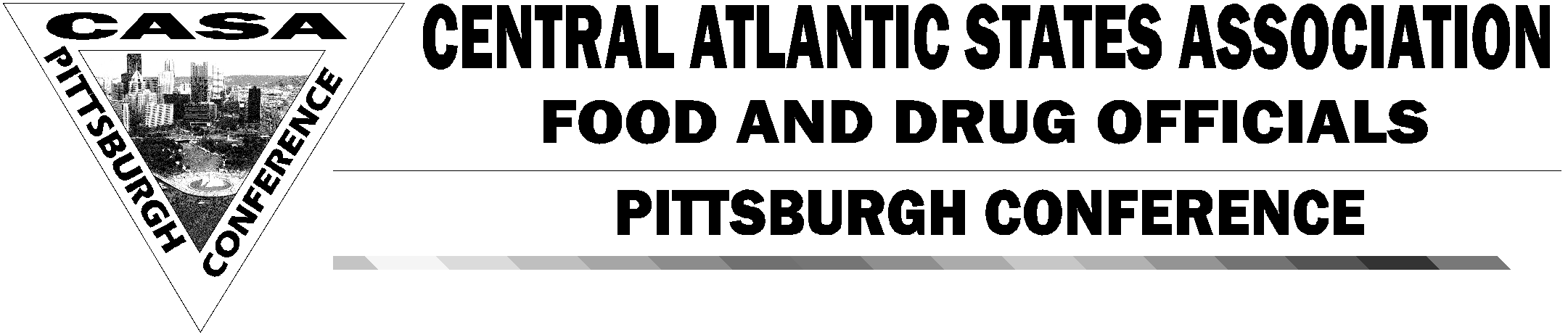 Carpenter’s Training Center652 Ridge Rd, Pittsburgh, PA 15205December 4, 2018Agenda- Tentative8:30am – 9:00am	Registration, check-in, name tags, auction basket entry9:00am – 9:30am	Welcome! – Dean Crystaloski, Pittsburgh Conference President				-Board report/business meeting9:30am – 10:45am	“Public Health”			Dr. Wendy Braund			Director of Dept. Public Health Practice Pitt University10:45am – 11:00am 	Break, auction basket entry11:00am – 11:40pm 	“Fire Code and Common Things to Look For”			Chris Skertich			Fire Inspector at the Pittsburgh Bureau of Fire11:40am – 11:45am 	Break, auction basket entry11:45am – 1:15pm 	“Refrigeration”			John Heisler			Allegheny Refrigeration1:15pm – 2:15pm 	Catered Lunch, auction baskets ticket2:15pm – 2:45pm 	“History of Cod”			John Matticks			Member highlight Presentation2:45pm – 4:00pm	“ADA Service animals and Handicap Accessibility”			Robb Hodapp4:15pm – 4:30pm	Closing/ Basket Raffle Drawing+++++++++++++++++++++++++++++++++++++++++++++++++++++++++++++++++++++++++++Pre-registration Pittsburgh Conference Quarterly MeetingPre-registration due by end of business Fri, November 23, 2018*Please pre-register. RSVP is mandatory for this meeting for the provided meal. NAME __________________________________________ ORGANIZATION _________________________________EMAIL __________________________________________ PHONE __________________________________________ Registration fee: $25 for members, $40 for non-membersPayable at training (cash or checks accepted) Checks payable to: CASA, Pittsburgh ConferenceREGISTRATION CHOICES: Email to: cali.feeney@alleghenycounty.us   Fax to: 412-578-8190    Mail to: CASA Pittsburgh ConferenceAttn: Cali Feeney3901 Penn AvePittsburgh PA, 15224 Questions - contact Cali Feeney @ 412-578-7925** 2019 membership dues will be accepted at this meeting.Regulatory Membership -$15.00 Associate Membership- $35.00 Academic, Student, Retired- $10.00